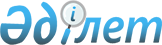 Об установлении мест для массового отдыха, туризма и спорта на водных объектах и водохозяйственных сооружениях Алматинской области
					
			Утративший силу
			
			
		
					Постановление акимата Алматинской области от 27 декабря 2018 года № 617. Зарегистрировано Департаментом юстиции Алматинской области 4 января 2019 года № 4987. Утратило силу постановлением акимата Алматинской области от 29 апреля 2024 года № 159
      Сноска.  Утратило силу постановлением акимата Алматинской области от 29.04.2024 № 159 (вводится в действие по истечении десяти календарных дней после дня его первого официального опубликования).
      В соответствии с пунктом 2 статьей 94 Водного кодекса Республики Казахстан от 9 июля 2003 года, с подпунктом 8-1) пункта 1 статьи 27 Закона Республики Казахстан от 23 января 2001 года "О местном государственном управлении и самоуправлении в Республике Казахстан", акимат Алматинской области ПОСТАНОВЛЯЕТ:
      1. Установить места для массового отдыха, туризма и спорта на водных объектах и водохозяйственных сооружениях Алматинской области согласно приложению к настоящему постановлению.
      2. Государственному учреждению "Управление природных ресурсов и регулирования природопользования Алматинской области" в установленном законодательством Республики Казахстан порядке обеспечить: 
      1) государственную регистрацию настоящего постановления в Департаменте юстиции Алматинской области;
      2) в течение десяти календарных дней со дня государственной регистрации настоящего постановления направление его копии в бумажном и электронном виде на казахском и русском языках в Республиканское государственное предприятие на праве хозяйственного ведения "Республиканский центр правовой информации" для официального опубликования и включения в Эталонный контрольный банк нормативных правовых актов Республики Казахстан;
       3) размещение настоящего постановления на интернет-ресурсе акимата Алматинской области после его официального опубликования;
      4) в течение десяти рабочих дней после дня государственной регистрации настоящего постановления представление в государственно-правовой отдел аппарата акима Алматинской области сведений об исполнении мероприятий, предусмотренных подпунктами 1), 2) и 3) настоящего пункта.
      3. Контроль за исполнением настоящего постановления возложить на заместителя акима области С. Бескемпирова. 
      4. Настоящее постановление вступает в силу со дня государственной регистрации в органах юстиции и вводится в действие по истечении десяти календарных дней после дня его первого официального опубликования. Места для массового отдыха, туризма и спорта на водных объектах и водохозяйственных сооружениях Алматинской области
					© 2012. РГП на ПХВ «Институт законодательства и правовой информации Республики Казахстан» Министерства юстиции Республики Казахстан
				
      Аким Алматинской области 

А. Баталов
Приложение к постановлению акимата Алматинской области от "27" декабря 2018 года № 617
№ п/п
Наименование водного объекта
Место массового отдыха населения
Населенный пункт
Собственник 
Город Талдықорган
Город Талдықорган
Город Талдықорган
Город Талдықорган
1
Река Каратал
Городской пляж
Город Талдыкорган
Государственный земельный запас
Алакольский район
Алакольский район
Алакольский район
Алакольский район
2
Озеро Алаколь
Пляжи набережной озера Алаколь
Поселок Акши
Государственный земельный запас
Сарканский район
Сарканский район
Сарканский район
Сарканский район
3
Озеро Балхаш
Пляжи набережной озера Балхаш
Поселок Лепсы 
Государственный земельный запас
Город Капшагай
Город Капшагай
Город Капшагай
Город Капшагай
4
Капшагайское водохранилище
Пляж №1 Капшагайского водохранилища
город Капшагай
Государственный земельный запас
5
Капшагайское водохранилище
Пляж №2 Капшагайского водохранилища
город Капшагай
Государственный земельный запас
6
Капшагайское водохранилище
Пляж №3 Капшагайского водохранилища
город Капшагай
Государственный земельный запас
7
Капшагайское водохранилище
Пляж №4 Капшагайского водохранилища
город Капшагай
Государственный земельный запас
8
Капшагайское водохранилище
Пляж №5 Капшагайского водохранилища
город Капшагай
Государственный земельный запас
9
Капшагайское водохранилище
Пляж №6 Капшагайского водохранилища
город Капшагай
Государственный земельный запас
10
Капшагайское водохранилище
Пляж №7 Капшагайского водохранилища
город Капшагай
Государственный земельный запас
Город Текели
Город Текели
Город Текели
Город Текели
Город Текели
11
Открытый плавательный бассейн
Городской бассейн
город Текели
Государственный земельный запас